                                                   PETANQUE TREVOLTIENNE                             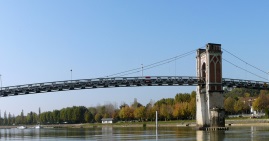 Manifestations Saison 2016Le bureau de la pétanque trévoltienne a décidé de participer aux frais d’inscription, de déplacement et de repas aux manifestations suivantes :CHAMPIONNATS de l’AIN :	Frais d’inscription : 4€ par joueur payée par le club.	Tout joueur inscrit et non présent devra rembourser l’inscription	Tenues homogène du club obligatoire pour tous les championnats	Prix des  tenues :     Chemise, polo, sweet, blouson       :   10€	Veste de survêtement	   :   15€	Polaire, imperméable                       :   30€	S’adresser  au boulodrome tel 04 74 08 14 41DATES  ET LIEUX  DES CHAMPIONNATS :	Dates limites d’inscription                           Tête à Tête                                                                          Pont de   Vaux                  2/3 avril                                                        18 mars                                                                                                                                              Doublette                                                                             Gex                                  16/17 avril                                                        01 avrilDoublette mixte                                                                St Genis le Pouilly       26/27 mars                                                        11 mars         Triplette provençal                                                           Marboz                          23/24 avril                                                        08 avrilTriplette		                         Attignat                         09/10 avril                                                         25 mars        Triplette vétérans                                                             Culoz                              27/28 Avril                                                        12 AvrilTriplette promotion                                                         Meximieux                   28/29 Mai                                                          13 MaiDoublette vétérans                                                            Replonge                      7/8 septembre                                                 24 aoutTriplette mixte                                                                   Hauteville                     24/25 Septembre                                            09 Septembre    Inscription :  Boulodrome  ou  téléphone  : 04 74 08 14  41  et  06 89 11 52 41                                                                     Courriel : petanquetrevoltienne@hotmail.fr                                                        AUCUNE INSCRIPTION NE SERA PRISE APRES LA DATE LIMITE Mini marathon féminin                       Pétanque Burgienne                                         28  Février    2016	 Mini bol d’or féminin     Lagnieux                 1er   Mai          2016                                              	 Championnats vétérans des clubs           Réunion le 17 /02/201 LICENCES ET MUTATIONS :Au  boulodrome  Mercredi  et  Vendredi  après  midi  .PRIX DES LICENCES :Senior masculin – Senior Féminine – Vétérans : 40€Etudiants – Jeune : gratuitDATES A RETENIR POUR VOTRE PRESENCE ET VOTRE AIDE AUX MANIFESTATIONSESPACE « ACHILLE FRANCHITTI » :	                 	.	Dimanche 27 Mars – Journée pétanque : Tête à Tête A/B – Doublette A/B	Mardi 24 Mai            - Triplette vétérans      par poules. Mises + 40%	Mardi 14 Juin              Doublette vétérans   par poules  Mises  + 40%		Lundi   27 juin            Challenge    Achille   Franchitti poules Mises + 50%	Samedi 14 Mai          Challenge  Petit Paco  Carrasco poules  + 50%                                                                     18/ 19 / 20 Aout 2016   National  Trévoux                                                       et Régional Vétéran «  Paco Gutierrez » .                                   Dimanche 22 Mai  2016  Cinquantenaire du  club . 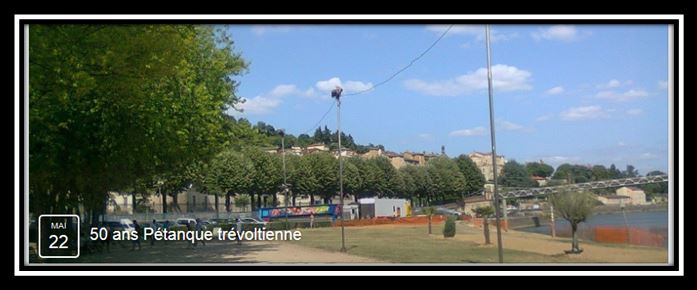 